Crna Gora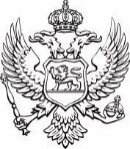                        Ministarstvo ekonomskog razvoja i turizmaSlužba za pravne poslove, finansije i tehničku podršku	Broj: 016-037/23-5967/3                                                                                16.10.2023.godineNa osnovu člana 18 Zakona o upravnom postupku („Službeni list CG“, br. 56/14, 20/15, 40/16 i 37/17), člana 28 Zakona o slobodnom pristupu informacijama („Službeni list CG“, br. 44/12 i 30/17), postupajući po zahtjevu Vasilise Marinović, iz Podgorice, ul. Bjelopoljska br.15, Tološi, zavedenom kod ovog Ministarstva pod brojem: 016-037/23-5967/1 od 13.09.2023.godine, v.d. sekretarke ministarstva na osnovu ovlašćenja broj: 016-102/23-5926/1 od 15.09.2023.godine, donosi Z A K LJ U Č A KI ODBACUJE SE zahtjev Vasilise Marinović, iz Podgorice, zaveden kod ovog Ministarstva pod brojem: 016-037/23-5967/1 od 13.09.2023.godine.II Troškova postupka nije bilo.O b r a z l o ž e nj eDana 13.09.2023.godine, Vasilisa Marinović, iz Podgorice, ul. Bjelopoljska br.15, Tološi obratila se Ministarstvu ekonomskog razvoja i turizma, sa zahtjevom za slobodan pristup informacijama, zavedenim pod brojem: 016-037/23-5867/1 od 13.09.2023.godine, kojim je zatražila pristup informacijama i to: ''Koliko je sredstava izdvojeno za isplate angažovanih fizičkih lica u periodu od 01.01.2020.godine do 01.09.2023.godine i po kom osnovu, da li su zaposljavani na osnovu oglasa, i dostavite mi oglase elektronskim putem, da li su javno oglasavani ukoliko jesu kada je objavljeno.’’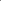 Imajući u vidu odredbu člana 10 stav 1 Zakona o slobodnom pristupu informacijama koja glasi da je informacija dokument ili dio dokumenta u pisanoj, štampanoj, video, zvučnoj, elektronskoj ili drugoj formi, uključujući i njihove kopije, bez obzira na sadržinu, izvor (autora), vrijeme sačinjavanja ili sistem klasifikacije, nakon uvida u sadržinu predmetnog zahtjeva, Ministarstvo nije moglo utvrditi niti jasno zaključiti na koja se dokumenta u posjedu oragana vlasti zahtjev odnosi.Shodno naprijed iznijetom, Ministarstvo je postupilo po odredbi člana 20 stav 2 istog Zakona  i dana 15.09.2023.godine i podnosiocu zahtjeva uputilo poziv za izmjenu zahtjeva, na način što je imenovanoj ostavio zakonski rok od 8 dana, da  navede tačne nazive dokumenata kojim pristup traži ili ista opiše na način razumljiv u dovoljnoj mjeri da bi se po predmetnom zahtjevu moglo postupiti.Kako je podnosilac zahtjeva dana 22.09.2023.godine, uredno primila predmetni poziv za izmjenu zahtjeva a po istom do dana donošenja ovog zaključka nije postupila, to je Ministarstvo odlučilo da primjeni odredbu člana 28 Zakona o slobodnom pristupu informacijama, kojom je propisano da će organ vlasti zaključkom odbaciti zahtjev za pristup informaciji ako podnosilac zahtjeva ne postupi u skladu sa članom 20 stav 2 ovog zakona.Na osnovu naprijed navedenog, shodno članu 28 Zakona o slobodnom pristupu informacijama riješeno je kao u dispozitivu.UPUTSTVO O PRAVNOJ ZAŠTITI: Protiv ovog rješenja može se izjaviti žalba Savjetu Agencije za zaštitu ličnih podataka i slobodan pristup informacijama u roku od 15 dana od dana prijema rješenja, preko Ministarstva ekonomskog razvoja i turizma.                                                                                                                                                                                                                                                                                                                                                V.D SEKRETARKE                                                                                                                      Milica Musović Dostavljeno: 	     Podnosiocu zahtjeva        -     u spise predmeta        -	     a/a   